Publicado en Ciudad de México el 21/05/2018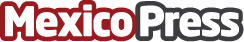 La Plataforma de Rendimiento Digital de Riverbed Impulsa la Estrategia de Transformación Digital Las soluciones de Riverbed forman la columna vertebral de la arquitectura de TI moderna de Bajaj Electricals ofreciendo una experiencia de usuario profunda y una mayor agilidad empresarial a través de un mejor rendimiento digital. 
Datos de contacto:Flor Carreno56152196Nota de prensa publicada en: https://www.mexicopress.com.mx/la-plataforma-de-rendimiento-digital-de-riverbed-impulsa-la-estrategia-de-transformacion-digital Categorías: E-Commerce Software Digital http://www.mexicopress.com.mx